Africa Program Support InternSpring 2018Curamericas Global Start Date: January 15, 2018Hours: 20+ hours per weekLocation: Raleigh, NCSupervised by: Florence Amadi (Africa Program Manager)  Andrew Herrera (Executive Director)Compensation: Unpaid Purpose of Position: Under the supervision of the Curamericas Global staff, the Africa Program Support Intern will provide program management and technical support to the Curamericas Global Project Manager for Africa and the projects in Africa. S/he will directly provide support in program implementation, monitoring and reporting, new program development, addressing capacity building needs for project staff, supporting in operational and formative research efforts and other day-to-day administrative functions.Summary of responsibilities*: Assist Africa Program Manager and in-country staff in developing and monitoring annual work plans and budgets, as well as associated deliverables Prepare, coordinate reviews, and disseminate project related reports and documentsReadily identify gaps and challenges to program implementation and subsequently suggest remedies to Program ManagerSupport the Program Manager in creating and maintaining up-to-date files, electronic and hard copy, of all project-related work plans and reportsCompile baseline, mid-term, and end line indicator surveys, e.g. Knowledge, Practice, and Coverage (KPC) results into a single document and analyze results to identify trendsReview and update monthly project financial information/reports while ensuring qualitySubmission of weekly work plan updates Submission of monthly time sheet Undertake other related tasks as requested by supervisor*Please note that all of the above will be done in conjunction with, and to support the activities of the PM. The Program Support Intern will not undertake any activities without discussion, coordination, collaboration and approval of the PM save administrative activities for HQ such as time sheet submission or practicum requirements Selection Criteria:Currently enrolled master's or other post-bachelor's degree candidate in public health, international health, social sciences or a related degree; or, completion of such within the past 12 months.Excellent interpersonal skills and the ability to work effectively on teamsHigh degree of professionalism, along with excellent verbal and written skills.Highly organized, detail consciousness and follow up required.Ability to demonstrate initiative and leadership, while working within a team.Ability to develop and maintain effective working relationships with team and field staff.Ability to develop and maintain effective working relationships with people from a wide variety of organizations and cultural backgrounds, and with a wide variety of functional expertise, in a demanding and fluid work environment.Proficiency in Microsoft Office to include Word, Excel, Outlook and PowerPoint.Ability to work under pressure and handle stress.Ability to meet regular attendance/tardiness policy.Ability to travel internationally to project sites.Application Instructions: Please send completed application, resume, writing sample, and Cover letter to famadi@curamericas.org, or mail application and materials to: Curamericas Global318 W. Millbrook, Suite 105Raleigh, NC 27609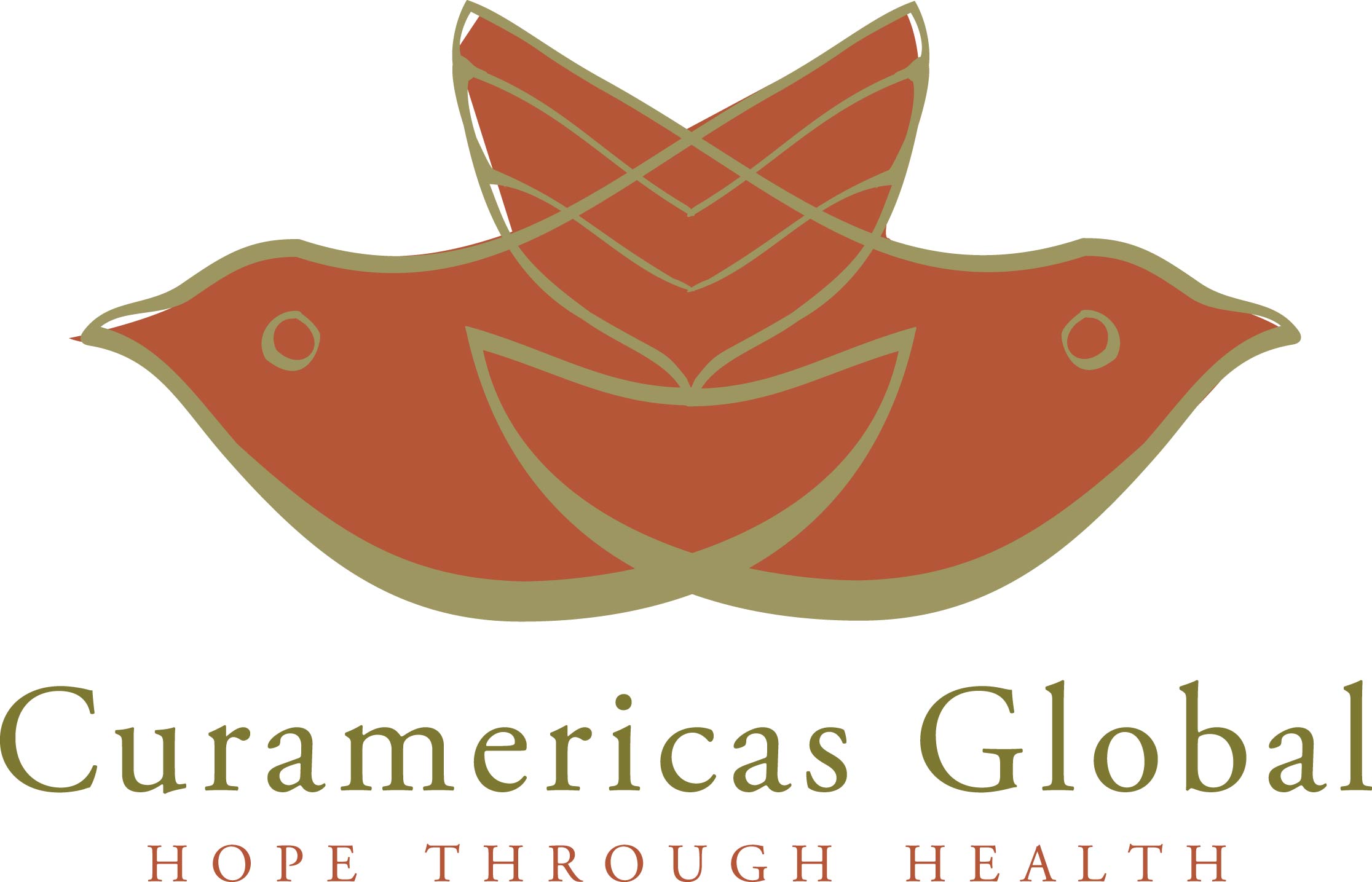 Volunteer Internship Application FormIn order to be considered for an internship, you must submit a signed and completed application form along with a cover letter and your resume. All application items must be submitted as a complete package. Incomplete applications will not be reviewed.Name(s) of Internship(s) Applied For or Area of Interest: _____________________________________________________________________________________Name: ____________________________________________________________________________________ Temporary Address (if applicable): __________________________________________________________________________________________________________________________________________________________________________Permanent Address: _____________________________________________________________________________________ _____________________________________________________________________________________Permanent Telephone Number:__________________________________________________________________Are you legally eligible to work in the U.S.? ________________________________________________________If you are not a U.S. Citizen, are there any restrictions on your eligibility for employment? _______Are you requesting that your college grant you credit hours for your internship?________________Start/End dates available: ___________________________Number of hours per week___________Days of week and hours of the day available:Monday: Tuesday: Wednesday:Thursday:Friday:Employment History (Includes paid, volunteer, and intern positions)Most Recent Employer: ______________________________________Tel. Number: ___________Address: ____________________________________________________________________________________Supervisor (Name & Title): _____________________________________________________________________Position Title: _______________________________________ Start Date: __________ End Date: ___________Description of duties: _________________________________________________________________________________________________________________________________________________________________________________________________________________________________________________________________________________________________________________________________________Employer: __________________________________________ Tel.  Number: ____________________Address: ____________________________________________________________________________________Supervisor (Name & Title): _____________________________________________________________________Position Title: _______________________________________ Start Date: __________ End Date: ___________Description of duties: _________________________________________________________________________________________________________________________________________________________________________________________________________________________________________________________________________________________________________________________________________ReferencesName: _______________________________________ Telephone Number: ____________________E-mail: ____________________________________________________________________________________Company/School: _____________________________________________________________________________Relationship: _____________________________Known how long: ____________________Name: ______________________________Telephone Number: _______________________E-mail: _____________________________________________________________________________________Company/School: _____________________________________________________________________________Relationship: _______________________________________ Known how long: _________________Name: _______________________________________ Telephone Number: ____________________E-mail: _____________________________________________________________________________________Company/School: _____________________________________________________________________________Relationship: ___________________________ Known how long: __________________________Publications and Articles: __________________________________________________________________________________________________________________________________________________________________________Community/professional organizations, honors and awards: __________________________________________________________________________________________________________________________________________________________________________Activities relevant to the internship(s) for which you are applying: _____________________________________________________________________________________________________________________________________________________________________________________________________________________________________________________________________________________________________________________________________________________________________________________________________________________________________________________________________________________________________________________________________________________________________________________________________________________________________________________________________________________________________________________________________________________________________________________________Language Abilities please indicate your language ability using the scale below.FrenchSpokenNone	Beginner	Intermediate	Advanced	Native FluencyWrittenNone	Beginner	Intermediate	Advanced	Native FluencySpanish:SpokenNone	Beginner	Intermediate	Advanced	Native FluencyWrittenNone	Beginner	Intermediate	Advanced	Native FluencyWhy would you like to work as a Curamericas Global Intern?  Please include 2-4 specific learning objectives you hope to achieve from this internship. ________________________________________________________________________________________________________________________________________________________________________________________________________________________________________________________________________________________________________________________________________________________________________________________________________________________________________________________________________________________________________________________________________________________________________________________________________________________________________________I certify that all of the statements in this application are true and complete to the best of my knowledge. Iunderstand that a false or incomplete answer may be grounds for not considering me or for my dismissal. Signature: __________________________________________  Date: _______________________Education:Type of SchoolName and LocationDegree/DateMajorHigh SchoolCollege/UniversityScholastic Honors and/or License:  ___________________________________________________________________________________________________________________________________________________________________________________________________________________________________________________________________________________________________________________________________________________________________________________________________________________Scholastic Honors and/or License:  ___________________________________________________________________________________________________________________________________________________________________________________________________________________________________________________________________________________________________________________________________________________________________________________________________________________Scholastic Honors and/or License:  ___________________________________________________________________________________________________________________________________________________________________________________________________________________________________________________________________________________________________________________________________________________________________________________________________________________Scholastic Honors and/or License:  ___________________________________________________________________________________________________________________________________________________________________________________________________________________________________________________________________________________________________________________________________________________________________________________________________________________